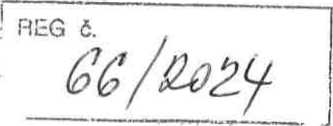 SMLOUVA O DÍLOuzavřená meziVýzkumný ústav živočišné výroby, v.v.i.aAHF Stavby s.r.o.Výzkumný ústav živočišné výroby, v.v.i.se sídlem Přátelství 815. 104 00 Praha Uhříněves, IČO: 000 27 014, DIČ CZ00027014, registrovaná v rejstříku veřejných výzkumných institucí vedeném MŠMT, zastoupená                              , ředitelem, číslo účtu                 Objednatel je plátcem DPH.(dále jen ..objednatel1')aAHF Stavby s.r.o.IČO: 28516915, DIČ: CZ28516915, se sídlem Púchovská 2219/8, 141 00 Praha 4, zapsaná v obchodním rejstříku vedeném u MS v Praze, spis. zn. C 147354, zastoupená               , jednatelem, číslo účtu             Zhotovitel je plátcem DPH.(dále jen „zhotovitel“)(objednatel a zhotovitel společně dále jen jako „strany“ a každý jednotlivě jen jako „strana“)se níže uvedeného dne, měsíce a roku dohodli takto:ÚVODNÍ USTANOVENÍObjednatel zadal v otevřeném řízení v souladu se směrnicí zadavatele č. S-5/2022, Pravidla pro zadávání veřejných zakázek, veřejnou zakázku malého rozsahu s názvem „Oprava střechy administrativní části objektu fyziologické stáje“.Nabídky uchazečů byly hodnoceny na základě níže uvedeného hodnotícího kritéria:1.3. Nabídka zhotovitele byla vyhodnocena jako ekonomicky nejvýhodnější a na jejím základě strany uzavírají tuto smlouvu o dílo (dále jen „smlouva“).PŘEDMĚT DÍLAZhotovitel se zavazuje provést pro objednatele dílo jehož předmětem je oprava střechy administrativní části objektu fyziologické stáje v místě plnění (jak je tento termín definován dále ve smlouvě) za podmínek uvedených v této smlouvě, jejich přílohách a zadávací dokumentaci (dále jen „dílo“), předat dílo objednateli a poskytnout plnění výslovně uvedená v této smlouvě a zadávací dokumentaci.Specifikace díla je uvedena v přílohách smlouvy, zejména v příloze 1 (Průvodní a souhrnná technická zpráva) a příloze 2 (Technická zpráva).Objednatel bude při provádění díla řádně spolupracovat, poskytne veškerou potřebnou součinnost, uhradí cenu díla (jak je tento pojem definován níže) a dílo převezme.Zhotovitel prohlašuje a zaručuje, že je stavební společností s dobrou pověstí a disponuje dostatečným technickým a výrobním potenciálem a prostředky, včetně finančních prostředků, nezbytných k vyhotovení předmětu plnění této smlouvy v rozsahu, kvalitě a termínu touto smlouvou dohodnutých.Dílo bude provedeno s odbornou péčí a v souladu s obecně závaznými technickými normami a pokyny objednatele. Zhotovitel prohlašuje, že k provedení veškerých prací a dodávek má potřebná oprávnění a provádění i řízení prací zajistí osobami odborně způsobilými.Zhotovitel se současně zavazuje provést za podmínek stanovených v této smlouvě změny díla a vícepráce, pokud budou objednatelem vyžádány v souladu s touto smlouvou a zadávací dokumentací. Jejich rozsah a cena budou řešeny podle ustanovení této smlouvy.PŘÍLOHY SMLOUVYPokud v této smlouvě není výslovně uvedeno jinak, je zhotovitel povinen provést dílo podle příloh této smlouvy uvedených v čl. 27 smlouvy (díle jen „přílohy“). Přílohy jsou nedílnou součástí této smlouvy.Zhotovitel je povinen upozornit objednatele na vady příloh smlouvy, které shledá a které mají nebo mohou mít vliv na realizaci díla podle podmínek stanovených touto smlouvou.Zhotovitel výslovně potvrzuje, že prověřil veškeré podklady a pokyny objednatele, které obdržel do dne uzavření této smlouvy, i podklady a pokyny, které jsou obsaženy v technické zprávě a zadávací dokumentaci, a že je shledal bezchybnými a vhodnými. Zhotovitel zároveň výslovně potvrzuje, že sjednaná cena díla a způsob plnění povinností zhotovitele podle této smlouvy (včetně zhotovení díla), zejména doba pro zhotovení a dokončení díla, obsahuje a zohledňuje všechny podmínky a okolnosti uvedené v těchto podkladech a pokynech.CENA DÍLA A PLATEBNÍ PODMÍNKYCena za řádně a včas provedené, úplné, bezvadné a předané dílo je stanovena ve výši:2 046 371,32,- Kč (slovy: dva miliony čtyřicet šest tisíc tři sta sedmdesát jedna celých třicet dva korun českých) bez DPH;DPH ve výši 429 737,98,- Kč (slovy: čtyři sta dvacet devět tisíc sedm set třicet sedm celých devadesát osm korun českých;2 476 109,30,- Kč (slovy: dva miliony čtyři sta sedmdesát šest tisíc sto devět celých třicet korun českých) včetně DPH (dále jen „cena díla“).K ceně díla bude účtována DPH v příslušné výši podle platných právních předpisů. Strany prohlašují, že cena díla je zcela nezávislá na inflaci. Zhotovitel není oprávněn požadovat úpravy ceny díla, tj. změnu ceny díla, v důsledku zvýšení cen vstupů, resp. inflace.Cena díla může být změněna pouze písemným dodatkem ke smlouvě podepsaným oběma stranami.Rozpis ceny díla je uveden v příloze 3 (Soupis prací) této smlouvy. Tento rozpis ceny díla slouží pro tyto účely: fakturace, ocenění objednatelem požadovaných víceprací a méněprací. Nepřihlíží se k jakýmkoli výhradám nebo podmínkám uvedeným zhotovitelem v nabídce.Strany se dohodly, že objednatel uhradí zhotoviteli cenu díla po jeho úplném a bezvadném provedení (po jeho protokolárním předání bez výhrad objednatele) v jediné platbě. Objednatel uhradí zhotoviteli cenu díla v souladu s těmito ustanoveními:Po protokolárním předání díla předloží zhotovitel objednateli vyúčtování, a to nejpozději pátý (5.) den po předání díla, které bude specifikovat vykonané práce a množství dodaného materiálu v souladu s přílohou 2 (Technická zpráva) a přílohou 3 (Soupisprací) (dále jen „vyúčtování“).Objednatel do deseti (10) kalendářních dnů zkontroluje a potvrdí všechny provedené práce.Zhotovitel na základě schváleného vyúčtování vystaví daňový doklad.Splatnost řádně vystaveného daňového dokladuje třicet (30) dnů po doručení na adresu objednatele uvedenou v této smlouvě. Daňový doklad musí obsahovat údaje v souladu s platnými právními předpisy.Pokud by objednatel nesouhlasil s předloženým vyúčtováním, platba se odloží až do úplného vyjasnění, tedy projednání a odsouhlasení stranami.Objednatel bude plnit svoji platební povinnost na účet zhotovitele. Zhotovitel sdělí objednateli změnu svého bankovního spojení bez zbytečného odkladu. Objednatel splní svoji platební povinnost okamžikem připsání příslušné částky ve prospěch účtu zhotovitele.Zhotovitel je povinen zaregistrovat všechny své bankovní účty, na které by měly být poukazovány platby od objednatele, u příslušného správce daně, aby se objednatel nedostal do pozice ručitele za DPH účtované zhotovitelem v souladu s § 109 zákona č. 235/2004 Sb., o dani z přidané hodnoty v platném znění. Objednatel poukáže jakoukoli platbu pouze na bankovní účty registrované tímto způsobem u správce daně, a to pouze na účty vedené u bankovních subjektů v České republice (dále jen „Bezpečný účet“). Pokud bude požadováno poukázání platby na jakýkoli jiný účet, je objednatel oprávněn zadržet tuto platbu až do doby, kdy zhotovitel sdělí objednateli číslo Bezpečného účtu. V případě zadržení splatnost plateb začne běžet až ode dne sdělení čísla Bezpečného účtu. Pokud bude do té doby objednatel vyzván k úhradě DPH z takové zadržené platby v pozici ručitele, bude DPH přímo uhrazena příslušnému správci daně a bezprostředně poté dojde k úhradě části platby bez DPH zhotoviteli. Pokud dojde k indikaci naplnění jakýchkoli jiných podmínek ručení objednatele za DPH účtovanou zhotovitelem v souladu s § 109 zákona o dani z přidané hodnoty (v případné vazbě na další související ustanovení), je objednatel oprávněn zadržet z každé příslušné platby daň z přidané hodnoty a tuto na výzvu správce daně uhradit v pozici ručitele přímo na účet příslušného správce daně. Dojde-li k pozdržení případně neuhrazení jakýchkoli plateb nebo jejich částí z výše uvedených důvodů, nevzniká zhotoviteli žádný nárok na úhradu případných úroků z prodlení, penále, náhrady škody nebo jakýchkoli dalších sankcí vůči objednateli, a to ani v případě, že by mu podobné sankce byly vyměřeny správcem daně.K ocenění víceprací nebo jiných obdobných úkonů bude použit ceník URS Praha.MÍSTO A TERMÍN PLNĚNÍMísto plnění se nachází na adrese Přátelství parcelní číslo 27/2, 104 00 Praha Uhříněves.Termín plnění:Zahájení provádění díla: do jednoho (1) týdne od podpisu smlouvy s ohledem na klimatické podmínky;Dokončení a předání díla: do 3 měsíců od podpisu smlouvy s ohledem na klimatické podmínky (dále jen „harmonogram provádění díla“). Harmonogram provádění díla je přílohou 3 smlouvy.6.3. Zhotovitel nese výhradní zodpovědnost za dodržení harmonogramu provádění díla a termínu dokončení a řádného předání díla. Zhotovitel učiní v rámci sjednané ceny díla všechna nutná opatření pro splnění závazku z této smlouvy ve sjednaných termínech nezávisle na klimatických podmínkách. Klimatickými podmínkami nevhodnými pro provádění díla se rozumí silný vítr a/nebo husté sněžení, které by ohrožovali bezpečnost práce.ZÁKLADNÍ ZÁSADY PROVÁDĚNÍ DÍLAZhotovitel je povinen řídit se a dodržovat pokyny objednatele ve všech záležitostech týkajících se díla. Zhotovitel bude přijímat pokyny k provádění díla pouze od objednatele.Zhotovitel se zavazuje provést dílo s odbornou péčí, v požadované kvalitě, včas a v souladu se všemi aplikovatelnými platnými právními a technickými normami, v rozsahu a za podmínek uvedených v této smlouvě a zadávací dokumentaci.Zhotovitel je oprávněn pověřit provedením díla nebo jeho části třetí osobu nebo třetí osoby. V těchto případech vždy odpovídá zhotovitel, jako by dílo nebo jeho část prováděl sám.Zhotovitel se zavazuje udržovat místo provádění díla, okolí i přístupové cesty a případná znečištění či poškození průběžně odstraňovat.Zhotovitel je povinen strpět kontrolu prací a materiálů ze strany objednatele a umožnit mu prohlídku a nahlížení do stavebního deníku (jak je tento pojem definován níže).MÍSTO PROVÁDĚNÍ DÍLA8.1.0 předání a převzetí místa provádění díla sepíší strany protokol.Náklady na spotřebovanou vodu, elektrickou energii a další média dodaná na staveniště nese výlučně zhotovitel.Zhotovitel je povinen zajistit pořádek v místě provádění díla po celou dobu provádění díla.STAVEBNÍ DENÍKZhotovitel v den převzetí staveniště založí stavební deník a bude ho vést v průběhu provádění díla, až do protokolárního předání díla.Zhotovitel bude od počátku až do doby předání díla provádět do stavebního deníku zápisy o provádění prací a dalších skutečnostech, které má podle této smlouvy nebo platných právních předpisů do stavebního deníku zapisovat. Během pracovní doby bude stavební deník uložen u stavebního dozoru a bude přístupný pro objednatele.Stavební deník bude veden v českém jazyce.Objednatel a technický dozor je oprávněn nahlížet do stavebního deníku a provádět v něm zápisy, kopie nebo se vyjadřovat k zápisům zhotovitele.TECHNICKÝ DOZOROsoba pověřená k výkonu technického dozoru je                          , společnost W.A.M. centrum s.r.o., tel:.KONTROLNÍ DNYObjednatel a technický dozor jsou oprávněni kontrolovat, zda dílo je prováděno za podmínek uvedených v této smlouvě. Kontrola bude preferenčně provedena zejména v pracovních dnech v době od 8.00 hod. do 17.00 hod. V případech zvláštního zřetele hodných může být provedena kdykoli.Při kontrolních dnech bude zejména kontrolováno plnění harmonogramu provádění díla, náklady na materiál, dodržování jakosti provedených prací, ČSN, obecně závazných právních předpisů apod.POJIŠTĚNÍZhotovitel je povinen po celou dobu zhotovování díla až do jeho řádného předání a dokončení mít sjednána následující platná pojištění:pojištění odpovědnosti za škody vzniklé třetím osobám z titulu škody na majetku, újmy na zdraví a smrtí, škody způsobené při realizaci a v souvislosti s plněním závazku zhotovitele, jeho zaměstnanci, smluvními partnery a dodavateli, a to minimálně na pojistnou částku ve výši 4 000 000,- Kč (slovy: čtrnáct milionů korun českých) pro jednu pojistnou událost (pojištění odpovědnosti při podnikatelské činnosti - Construction All Risk); apo dobu od zahájení prací do převzetí díla, stavebně montážní pojištění stavby, popř. budovy, které kryje nebezpečí živelných pohrom a nebezpečí požáru během doby výstavby. Pojistná částka musí činit nejméně 4 000 000,- Kč (slovy: čtrnáct milionů korun českých) pro jednu pojistnou událost.Oprávněným z pojistného plnění u pojistné události musí být výlučně objednatel.Pojištění zhotovitel doloží pojistkou, resp. pojistným certifikátem, a to ke dni předání místa plnění a kdykoli později do pěti (5) dnů od žádosti objednatele. V případě, že zhotovitel pozbude v průběhu plnění smlouvy pojistné krytí na základě této pojistky zcela nebo částečně, je povinen o tom bezodkladně písemně informovat objednatele a sjednat si ke dni zániku původního pojištění nové pojištění, které splňuje požadavky této smlouvy. Jakákoli změna pojistek je podmíněna písemným souhlasem objednatele. Dostane-li se zhotovitel do prodlení se sjednáním jakékoli pojištění, je objednatel oprávněn takové pojištění sjednat na náklady zhotovitele, přičemž náklady spojené se sjednáním takové chybějící pojistné smlouvy budou započteny proti ceně díla.PŘEDÁNÍ A PŘEVZETÍ DÍLAO předání a převzetí díla sepíší strany písemný protokol, ve kterém objednatel uvede vytýkané vady a nedodělky, příp. jiné námitky. Zhotovitel se k uvedeným výtkám vyjádří. Strany v protokolu dále uvedou termíny pro odstranění vad a nedodělků. V případě, že dílo má vady bránící řádnému užívání, objednatel je oprávněn odmítnout převzetí díla. Pokud bude dílo předáváno v etapách, platí, že předáním a převzetím každé dílčí etapy bude dílo v rozsahu dílčí etapy předáno.Zhotovitel vyklidí místo plnění ve lhůtě pěti (5) dnů ode dne ukončení přejímajícího řízení. Vyklizení místa plnění objednatel zhotoviteli písemně potvrdí.16ODPOVĚDNOST ZA VADY A ZÁRUKA ZA JAKOSTZhotovitel poskytuje objednateli záruku na dílo v délce pěti (5) let ode dne konečného předání a převzetí díla.Objednatel případné vady zjištěné v průběhu záruční lhůty písemně oznámí zhotoviteli bez zbytečného odkladu po jejich zjištění. V reklamaci objednatel popíše vadu nebo uvede, jakým způsobem se projevuje. Zhotovitel nejpozději do pěti (5) dnů po obdržení reklamace písemně oznámí objednateli, zda reklamaci uznává, popř. že ji neuznává (v takovém případě uvede důvod).Pokud objednatel bude uplatňovat své nároky z vad díla odstraněním vady opravou díla nebo výměnou vadných částí díla, zhotovitel odstraní takové vady na vlastní náklady v následujících lhůtách:každá vada díla bránící nebo omezující řádné užívání díla bude řádně odstraněna zhotovitelem na vlastní náklady do deseti (10) dnů po doručení písemného oznámení objednatele zhotoviteli; akaždá vada díla nebránící ani neomezující řádné užívání díla bude řádně odstraněna zhotovitelem na vlastní náklady do deseti (10) dnů po doručení písemného oznámení objednatele zhotoviteli, ledaže by objednatelem byla písemně odsouhlasena delší lhůta.Jestliže zhotovitel reklamovanou vadu neodstraní ve lhůtách podle článku 14 této smlouvy, je objednatel oprávněn, avšak nikoli povinen, nechat takovou vadu odstranit třetí osobou na náklady zhotovitele. Objednatel zajistí odstranění vady za cenu v místě a čase obvyklou.Objednatel nejpozději do jednoho (1) týdne po odstranění vady písemně potvrdí zhotoviteli, že vada byla odstraněna v plném rozsahu zhotovitelem nebo objednatelem na náklady zhotovitele (v případě odstranění vady podle odstavce 14.5 této smlouvy). Záruční doba se prodlužuje o dobu, po kterou trvalo odstranění nebo oprava vady v záruční době.O průběhu každého reklamačního řízení zhotovitel povede průběžně zápis, v jehož závěru bude zapsáno, jakým způsobem byla vada odstraněna nebo jestli bylo poskytnuto jiné plnění.SMLUVNÍ POKUTYBude-li zhotovitel v prodlení s konečným předáním celého díla, je objednatel oprávněn požadovat na zhotoviteli uhrazení smluvní pokuty ve výši 0,5 % za každý započatý den prodlení s konečným předáním díla.Bude-li zhotovitel v prodlení s vyklizením staveniště v dohodnutém termínu, je objednatel oprávněn požadovat na zhotoviteli uhrazení smluvní pokuty ve výši 0,1 % za každý započatý den prodlení s vyklizením staveniště.Bude-li objednatel v prodlení s úhradou ceny díla, je zhotovitel oprávněn požadovat na objednateli uhrazení smluvní pokuty ve výši 0,1 % z ceny díla.Uplatněním smluvní pokuty není dotčeno právo žádné strany žádat náhradu škody, a to i ve výši přesahující smluvní pokutu.ZMĚNY ROZSAHU DÍLA A ZMĚNY CENY DÍLAZa podstatnou změnu závazku se nepovažují dodatečné stavební práce, služby nebo dodávky, které nebyly zahrnuty v původním závazku ze smlouvy, pokud jsou nezbytné a změna v osobě zhotovitelenení možná z ekonomických anebo technických důvodů spočívajících zejména v požadavcích na slučitelnost nebo interoperabilitu se stávajícím zařízením, službami nebo instalacemi pořízenými objednatelem v původním zadávacím řízení,by způsobila objednateli značné obtíže nebo výrazné zvýšení nákladů, ahodnota dodatečných prací, služeb nebo dodávek nepřekročí 10 % původní hodnoty závazku (ceny díla); pokud bude provedeno více změn, je rozhodný součet hodnoty všech změn podle tohoto článku.Za podstatnou změnu závazku ze smlouvy se nepovažuje změna,jejíž potřeba vznikla v důsledku okolností, které objednatel jednající s náležitou péčí nemohl předvídat,nemění celkovou povahu zakázky (díla), ahodnota změny nepřekročí 10 % původní hodnoty závazku; pokud bude provedeno více změn, je rozhodný součet hodnoty všech změn podle tohoto článku.Za podstatnou změnu závazku ze smlouvy, se nepovažuje záměna jedné nebo více položek soupisu prací jednou nebo více položkami, za předpokladu že:nové položky soupisu prací představují srovnatelný druh materiálu nebo prací ve vztahu k nahrazovaným položkám,cena materiálu nebo prací podle nových položek soupisu prací je ve vztahu k nahrazovaným položkám stejná nebo nižší,materiál nebo práce podle nových položek soupisu prací jsou ve vztahu k nahrazovaným položkám kvalitativně stejné nebo vyšší, aobjednatel vyhotoví o každé jednotlivé záměně přehled obsahující nové položky soupisu prací s vymezením položek v původním soupisu prací, které jsou takto nahrazovány, spolu s podrobným a srozumitelným odůvodněním srovnatelnosti materiálu nebo prací a stejné nebo vyšší kvality.ODSTOUPENÍ OD SMLOUVYZhotovitel je oprávněn od této smlouvy odstoupit:v případech stanovených obecně závaznými právními předpisy, pokud v této smlouvě není uvedeno, že se na tuto smlouvu neaplikují; nebov případě, že objednatel bude v prodlení s úhradou ceny díla nebo jiné platby podle této smlouvy nebo některé splátky po dobu delší než třicet (30) dnů.Objednatel je oprávněn od této smlouvy odstoupit:v případech stanovených obecně závaznými právními předpisy, pokud v této smlouvě není uvedeno, že se na tuto smlouvu neaplikují;v případě, že je zhotovitel v prodlení se zahájením provádění díla podle této smlouvy a/nebo harmonogramu provádění díla o více než deset (10) dnů;pokud kvalita prováděných prací nebude odpovídat podmínkám dohodnutým v této smlouvě; nebov případě, že zhotovitel bude v prodlení s konečným předáním díla po dobu delší než deset (10) dnů.Pokud některé straně vznikne podle této smlouvy nebo podle platných právních předpisů právo odstoupit od této smlouvy, je nejdříve povinna písemně oznámit druhé straně úmysl od této smlouvy odstoupit. Oznámení o úmyslu odstoupit musí identifikovat porušení smlouvy s odkazem na přesné znění příslušného ustanovení smlouvy (nebo platných právních předpisů) s výslovným uvedením úmyslu strany odstoupit od této smlouvy, pokud nedojde k nápravě porušovaného závazku ve lhůtě do deseti (10) dnů ode dne doručení oznámení o úmyslu odstoupit. Bez splnění povinnosti uvedené v tomto odstavci je odstoupení od této smlouvy neplatné.Účinky odstoupení nastanou dnem doručení odstoupení druhé straně. Odstoupením se závazky obou stran z této smlouvy zrušují od počátku. Bylo-li na základě této smlouvy již plněno, lze odstoupit jen ohledně nesplněného zbytku plnění. To ovšem neplatí, pokud částečné plnění zhotovitele nemá pro objednatele význam; pak má objednatel právo od smlouvy odstoupit ohledně celého plnění.Objednatel se zavazuje převzít a zhotovitel se zavazuje předat dosud provedené práce na díle do pěti (5) dnů ode dne účinnosti odstoupení od smlouvy. O takovém předání a převzetí bude pořízen oběma stranami zápis s náležitostmi protokolu o předání a převzetí díla, bude v něm podrobně popsán stav rozpracovanosti díla, provedeno jeho ocenění, vymezeny vady a nedodělky a sjednán způsob jejich odstranění. Zhotoviteli náleží část ceny díla odpovídající rozsahu částečného provedení díla.V případě ukončení smluvního vztahu podle této smlouvy odstoupením objednatele je objednatel povinen uhradit zhotoviteli hodnotu řádně a účelně provedeného díla zhotovitelem do dne účinnosti odstoupení. V případě ukončení smluvního vztahu podle této smlouvy odstoupením zhotovitele je objednatel povinen uhradit zhotoviteli část ceny díla za práce a dodávky provedené na díle před účinností ukončení smluvního vztahu. Tato hodnota se stává konečnou odměnou zhotovitele za provedení díla.Odstoupením od smlouvy či jiným ukončením smluvního vztahu podle této smlouvy nezanikají práva objednatele spojená se zárukou za jakost, s vadami na díle a práva na náhradu škody ve vztahu k dílu či k jeho části dokončené před odstoupením či jiným ukončením smluvního vztahu podle této smlouvy.AUTORSKÉ PRÁVOZhotovitel uděluje objednateli neomezené a bezplatné uživatelské právo na veškeré projektové podklady (plány, koncepty v jakékoli formě) týkající se díla. Objednatel je oprávněn provádět budoucí změny, doplnění a přepracování a nové uspořádání plánovacích podkladů a díla bez souhlasu zhotovitele a jím případně pověřených dodavatelů a rovněž tato práva převádět na třetí osoby. Zhotovitel prohlašuje, že jeho výkony a uživatelská práva převedená podle této smlouvy jsou bez jakýchkoli ochranných práv třetích osob a nebyla již dříve třetím osobám převedena či jinak zatížena. Pokud zhotovitel pověří zhotovením plánovacích nebo jiných podkladů třetí osoby a tyto třetí osoby získaly autorská práva k plánovacím nebo jiným podkladům, prohlašuje zhotovitel, že mu byla všechna uživatelská práva k plánovacím podkladům třetími osobami v plném rozsahu převedena a on je oprávněn tyto v plném rozsahu převádět dále. Toto je zahrnuto v ceně díla.ODDĚLITELNOSTJestliže jakýkoliv závazek vyplývající z této smlouvy nebo jakékoliv ustanovení této smlouvy (včetně jakéhokoli jejího odstavce, článku, věty nebo slova) je nebo se stane neplatným nebo zdánlivým, pak taková neplatnost nebo zdánlivost neovlivní ostatní ustanovení této smlouvy. Strany nahradí tento neplatný nebo zdánlivý závazek takovým novým platným, a nikoliv zdánlivým závazkem, jehož předmět bude v nejvyšší možné míře odpovídat předmětu původního odděleného závazku.JAZYK KOMUNIKACEJazykem pro každodenní komunikaci je čeština.ROZHODNÉ PRÁVOTato smlouva a její platnost se budou řídit právními předpisy České republiky, zejména zákonem č. 89/2012 Sb. Občanský zákoník.POČET VYHOTOVENÍTato smlouvaje uzavírána ve dvou (2) vyhotoveních, přičemž každá strana obdrží po jednom (1) vyhotovení.ZMĚNY A DODATKYTuto smlouvu je možno měnit a doplňovat pouze písemnými dodatky podepsanými oběma stranami. Změna této smlouvy v jiné, než písemné formě je tímto vyloučena.UVEŘEJNĚNÍ V REGISTRU SMLUVTato smlouva nabývá platnosti dnem jejího uzavření a účinnosti nejdříve dnem uveřejnění prostřednictvím registru smluv v souladu s ustanovením § 6 zákona č. 340/2015 Sb., zákon o zvláštních podmínkách účinnosti některých smluv, uveřejňování těchto smluv a o registru smluv. Zhotovitel prohlašuje, že tato smlouva neobsahuje obchodní tajemství a uděluje tímto souhlas objednateli k uveřejnění smlouvy a všech pokladů, údajů a informací uvedených v této smlouvě a těch, k jejichž uveřejnění vyplývá pro objednatele povinnost dle právních předpisů.PROHLÁŠENÍ ZHOTOVITELEZhotovitel bere na vědomí, že se podpisem této smlouvy stává v souladu s ustanovením § 2 písm. e) zákona č. 320/2001 Sb., o finanční kontrole ve veřejné správě a o změně některých zákonů, ve znění pozdějších předpisů, osobou povinnou spolupůsobit při výkonu finanční kontroly prováděné v souvislosti s úhradou zboží nebo služeb z veřejných výdajů nebo z veřejné finanční podpory.Zhotovitel není osobou, na niž by se vztahovaly (i) sankční režimy zavedené Evropskou unií na základě nařízení Rady (EU) č. 269/2014 o omezujících opatřeních vzhledem k činnostem narušujícím nebo ohrožujícím územní celistvost, svrchovanost a nezávislost Ukrajiny a nařízení Rady (EU) č. 208/2014 o omezujících opatřeních vůči některým osobám, subjektům a orgánům vzhledem k situaci na Ukrajině, stejně jako na základě nařízení Rady (ES) č. 765/2006 o omezujících opatřeních vůči prezidentu Lukašenkovi a některým představitelům Běloruska, a dále (ii) české právní předpisy,zejména zákon č. 69/2006 Sb., o provádění mezinárodních sankcí, v platném znění, navazující na nařízení EU uvedená v tomto odstavci.24. PLATNOST A ÚČINNOSTTato smlouva nabývá platnosti a účinnosti dnem jejího podpisu poslední stranou.2" PŘÍLOHYVšechny následující přílohy jsou nedílnou součástí této smlouvy a zhotovitel je jimi při provádění díla vázán:Příloha 24: Katastrální situační výkresPříloha 25: Situační výkres širších vztahůNA DŮKAZ ČEHOŽ připojují strany vlastnoruční podpisy:Podpis:Jméno:    , ředitelDatum:	HODNOTÍCÍ KRITÉRIUMVÁHANabídková cena v Kč bez DPH100%27.1.1. Příloha 1:27.1.1. Příloha 1:Průvodní a souhrnná technická zpráva27.1.2. Příloha 2:27.1.2. Příloha 2:Technická zpráva27.1.3. Příloha 3:27.1.3. Příloha 3:Soupis prací27.1.4. Příloha 4:27.1.4. Příloha 4:Harmonogram provádění díla27.1.5. Příloha 5:27.1.5. Příloha 5:Půdorys střechy - stávající stav27.1.6. Příloha 6:27.1.6. Příloha 6:Řez A-Á- stávající stav27.1.7. Příloha 7:27.1.7. Příloha 7:Pohled od severu - stávající stav27.1.8. Příloha 8:27.1.8. Příloha 8:Pohled od jihu - stávající stav27.1.9. Příloha 9:27.1.9. Příloha 9:Pohled od východu - stávající stav27.1.10.Příloha 10:Pohled od západu - stávající stav27.1.11.Příloha 11:Půdorys střechy - návrh27.1.12.Příloha 12:Řez A-A- návrh27.1.13.Příloha 13:Pohled od severu - návrh27.1.14.Příloha 14:Pohled od jihu - návrh27.1.15.Příloha 15:Pohled od východu - návrh27.1.16.Příloha 16:Pohled od západu - návrh27.1.17.Příloha 17:Klempířské tabulky27.1.18.Příloha 18:Hromosvod - technická zpráva27.1.19.Příloha 19:Hromosvod - půdorys střechy27.1.20.Příloha 20:Podrobnost u okapu27.1.21.Příloha 21:Podrobnost u atiky27.1.22.Příloha 22:Podrobnost u prostupu27.1.23.Příloha 23:Podrobnost u dilatace